河北省水体卫星遥感监测报告河北省气象科学研究所  河北省生态气象和卫星遥感中心应用2022年12月环境二号CCD卫星影像对河北省重点水域（岗南水库、黄壁庄水库、衡水湖湿地、白洋淀湿地）进行水体面积遥感监测。结果表明：河北省重点水域面积较上月均有不同程度的变化(图1—图8)。根据遥感监测水域面积结果，岗南水库、黄壁庄水库水体面积增加明显：岗南水库水体面积12月27日为42.4平方千米，11月18日为47.7平方千米，减少5.3平方千米，水减少面积主要位于水库的西部。黄壁庄水库水体面积12月27日为49.5平方千米，11月18日监测到54.0平方千米，降低4.5平方千米。衡水湖湿地12月27日水体面积31.6平方千米，较上月降低3.6平方千米。白洋淀湿地12月27日水体面积为94.5平方千米，比11月18日面积降低12.8%。水体面积统计见表1。表1 2022年12月与11月河北省重点水域面积对比制作：孟成真                                审核：赵春雷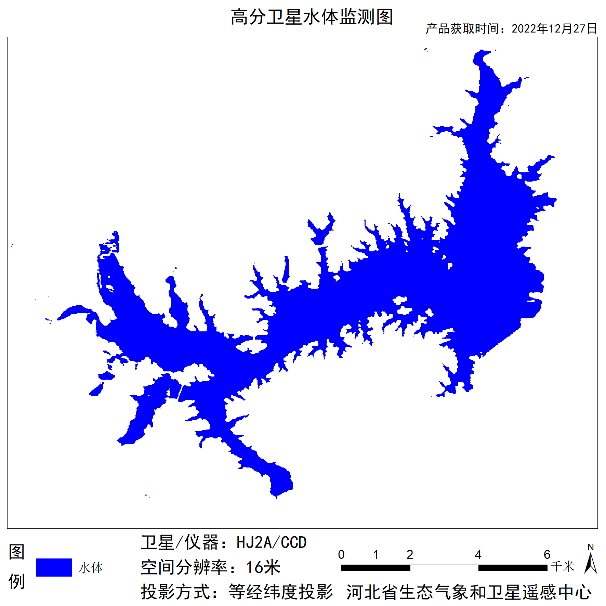 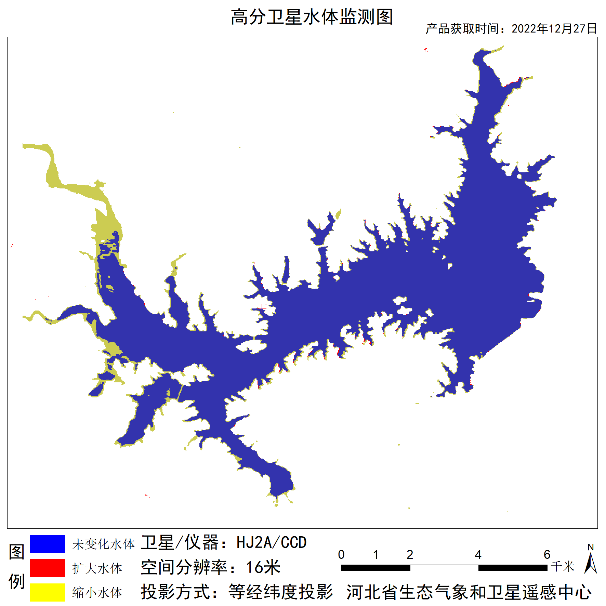 图1 2022年12月27日岗南水库水体监测图2 2022年12月27日与11月18日岗南水库水体变化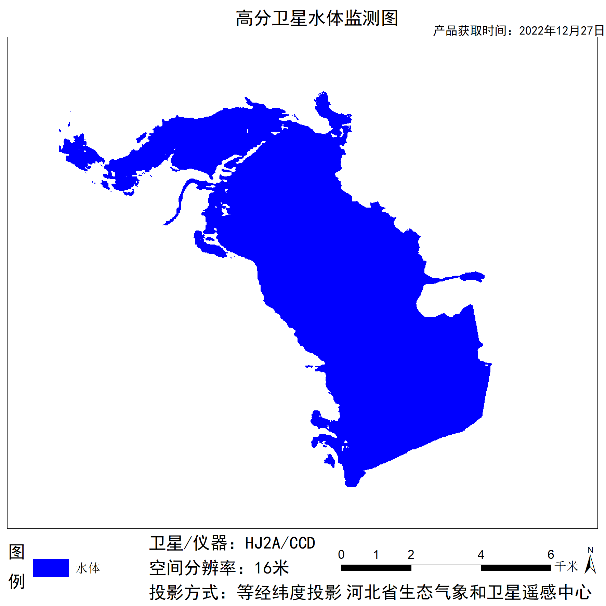 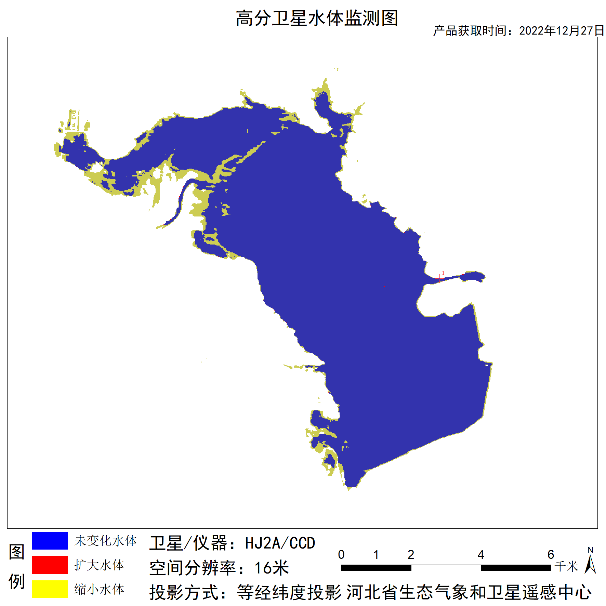 图3 2022年12月27日黄壁庄水库水体监测图4 2022年12月27日与11月18日黄壁庄水库水体变化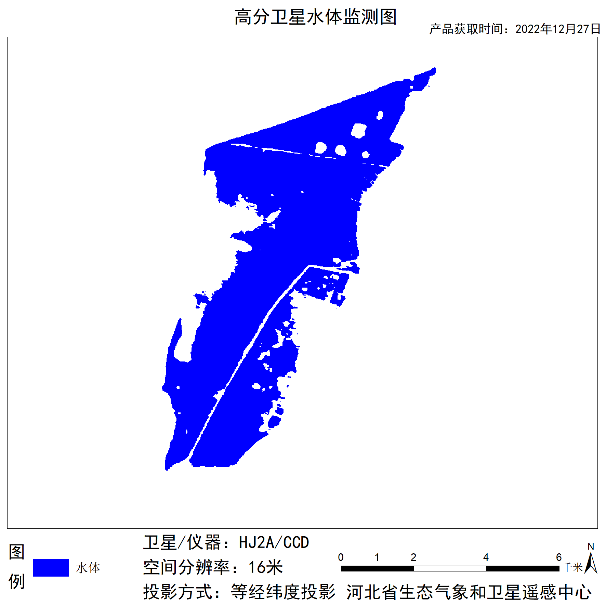 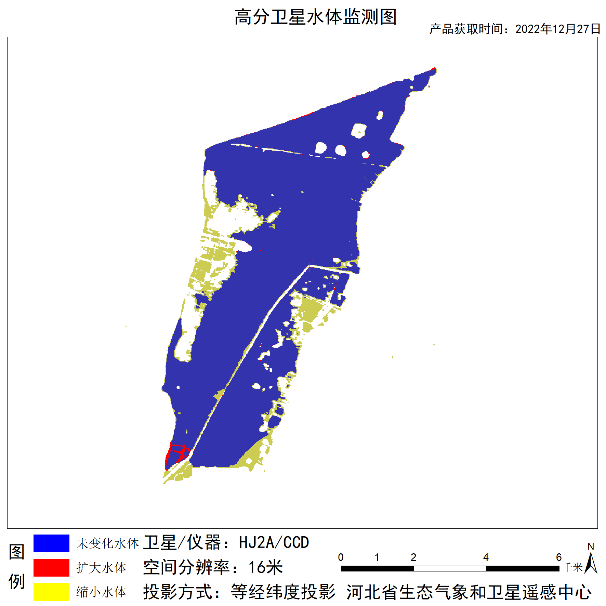 图5 2022年12月27日衡水湖水体监测图6 2022年12月27日与11月18日衡水湖水体变化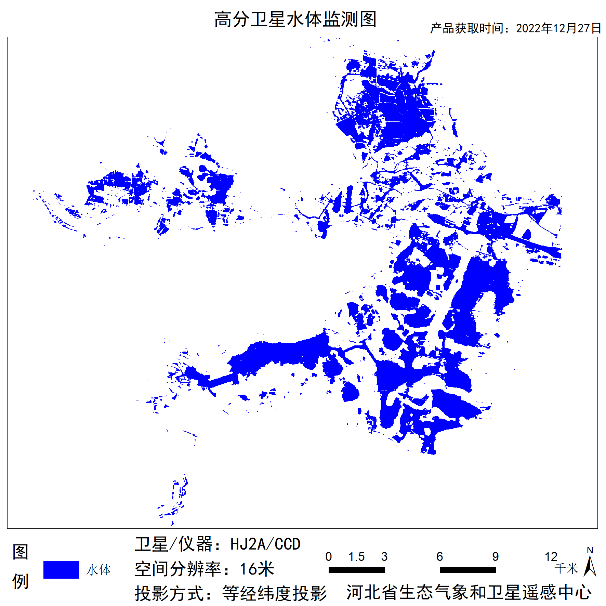 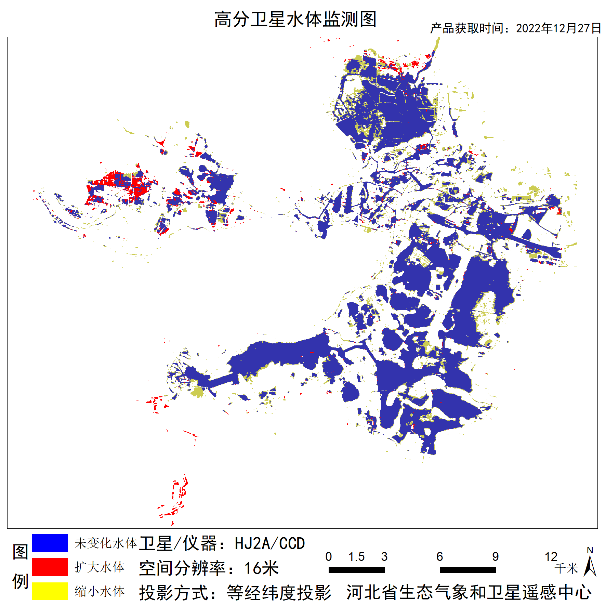 图7 2022年12月27日白洋淀水体监测图8 2022年12月27日与11月18日白洋淀水体变化面积（平方千米）岗南水库黄壁庄水库衡水湖湿地白洋淀湿地2022年12月42.449.531.694.52022年11月47.754.035.2108.4差值-5.3-4.5-3.6-13.9